THE NOVEMBER MAN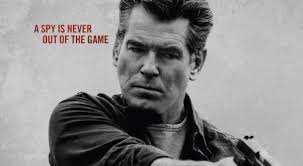 Grown–up’s Movie:HISHERAVG1. Appropriate levels of sexuality?6662. Appropriate levels of language?8883. Appropriate levels of violence?9994. Entertainment value for females?87.57.755. Entertainment value for males?8886. Teaching moments, role models, moral of story?7.577.257. Is it a “classic”? (Replay value?)7778. Audio/Visual effects?7779. Not too cliché (unique and witty, not too slapstick)55510. Climax/Resolution/Ending?888GRAND TOTALS:73%